Ventures Officers Association 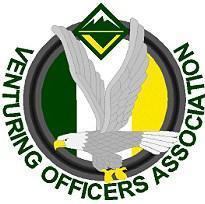 Meeting Minutes January 9 , 2019Attendees Youth: Jadah F. PresidentRicky R. VP of ProgramsAlan P. VP of TrainingTyler G. TreasurerJasmin W. SecrataryMark W. VP of AdministrationBryton F. HistorianAdults:Officers’ Discussion: Led by Jadah Foltz Intro: Meeting The End: Conclusion  KodiakReached out to 268potentially 3 goingReached out to 645potentially 2-3 more1st weekend of march at Eagle’s dinnerFlyer for Kodiak printed and handed outWrite email for those who went through before and have them spread the wordwork with guy on the branddoing the stagesAlans homework:Write Scheduleincluding participant and moduels around activitiesAfterwords 6 miles to campCOPE all day saturday9-1 caving sundayAsk bree to help with the trek planing1st half cooking sitiuationFind cookEd for cookingFinal actvity:noon - ?mounting biking2 contacts waitingMisc.worked on University of Scouting boardthings we have done, etc.collaborate with jayWebsiteMeeting minutes updatedAlan picture with day updatedConfrence callsno one callsmaybe facebook liveThat 70’s show style/ scriptedName:Jasmin Williams, Secretary Next meeting: January 25, 2019, 7:00-8:30pm, 